PHP: Meal Cost AppBonnie Brightlight often goes out for tea or gets takeaway. She forgets her calculator most times but never her phone. It’s important for her to know the total before she orders.  This app allows the user to input the costs for 3 choices from a takeaway menu or 3 courses at a restaurant. 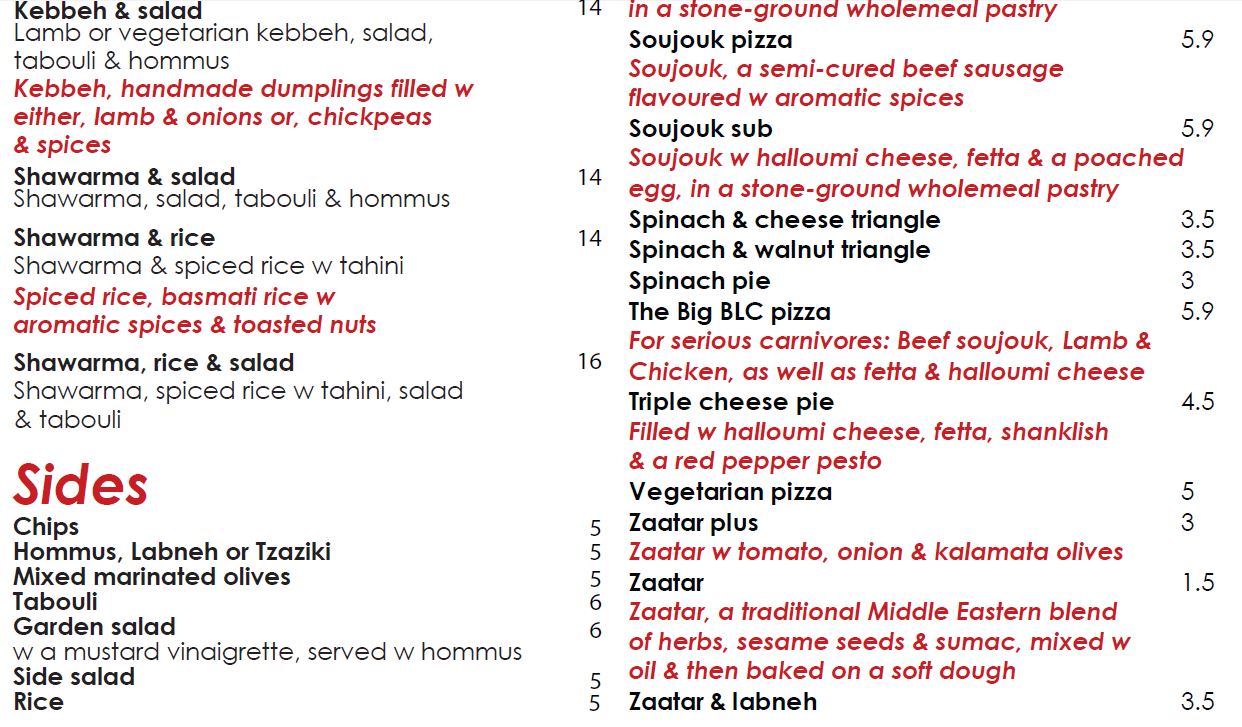 FR01Get costs for choice 1, choice 2 and choice 3 from the userFR02Display total cost of meal and the average cost of the 3 coursesFR03Range validation for all numeric input; existence validation and datatype validationFR04Display a 15% tip for US usersFR05Allow user to return to main form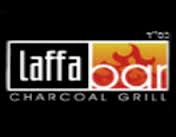 